Burney Society UK Research Bursary 2024Celebrating the work of Frances Burney, her family, and contemporaries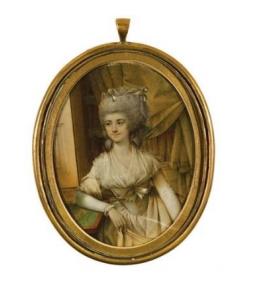 Portrait miniature of Fanny Burney, 1783,John Bogle (1746-1804) Anonymous collector, New York, NY➢ We invite applicants for our 2024 Research Bursary. It is open to postgraduate students, precariously employed researchers and independent researchers from anywhere in the world who wish to undertake research on the Burney family and their wider circle. Research based on UK archives and records is encouraged, though not compulsory.➢ An award of £300 will be made towards any justifiable expenses incurred during the research. Expenses could include: access to archival and other research materials, photocopying, digitization, childcare, travel, and accommodation expenses. The Bursary includes complimentary membership of the Burney Society UK for June 2024 - 2025. ➢ The successful candidate will be expected to undertake this research by June 1 2025 and to write and/or present a progress paper for the 2025 Burney Society UK AGM. The paper will also be considered for our newsletter and website. ➢ The application form is available from https://burneysociety.uk/research-bursary ➢ The deadline for applications is 31 May 2024, and the winner will be informed in early June and announced at the Burney Society Conference, which takes place in Greenwich 13-15 June 2024. ➢ For further information or queries please email Sophie Coulombeau with subject line ‘Bursary’ via Sophie.coulombeau@york.ac.uk.